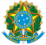 MINISTÉRIO DA EDUCAÇÃO UNIVERSIDADE FEDERAL FLUMINENSE Pró-Reitoria de Graduação FORMULÁRIO DE INFRAESTRUTURA PARA CURSO DE GRADUAÇÃO INFRAESTRUTURA NECESSÁRIA DADOS BÁSICOS DO CURSO: INFRAESTRUTURA NECESSÁRIA: Nome do Curso: [digite aqui o nome do curso, sem abreviações]Nome do Curso: [digite aqui o nome do curso, sem abreviações]Localidade: [digite aqui o município-sede do curso]Localidade: [digite aqui o município-sede do curso]Grau:Grau:(   ) Bacharelado(   ) Licenciatura(   ) Curso Superior de TecnologiaHabilitação: [digite aqui o nome da habilitação, se houver]Habilitação: [digite aqui o nome da habilitação, se houver]Ênfase: [digite aqui o nome da ênfase, se houver]Ênfase: [digite aqui o nome da ênfase, se houver]Tipologia:Tipologia:( I ) Instalações( E ) Equipamentos( B ) Bibliotecas( L ) Laboratórios( RH) Recursos HumanosITEM ESPECIFICAÇÃO QUANTIDADEVALOR EM R$ (TOTAL, ESTIMATIVA)R$R$R$